Curso: PARCERIAS NA ADMINISTRAÇÃO PÚBLICA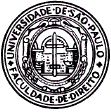 Professor: Marcos Augusto Perez SEMINÁRIO: PARCERIAS EMPRESARIAS PARA A PRESTAÇÃO DE SERVIÇOS PÚBLICOS: CONCESSÕES NOME DO ALUNO e GRUPO DE SEMINÁRIO:..........................................................................................................................................NÚMERO USP:..........................................................................................................................................O acentuado déficit de vagas no sistema carcerário apresenta-se como um problema que vem se agravando em alguns Estados em termos de segurança pública. Nesse contexto, a construção e operação de penitenciárias por meio de parcerias com o setor privado empresarial poderia ser uma solução. Indaga-se: Entendendo possível a adoção de um contrato de delegação de gestão no setor de penitenciárias, que modalidade contratual seria adotada? Observe o que estabelece a MP 727/2016, esse contrato poderia ser considerado uma parceria de investimento? Aliás, a MP 727/2016 cria algum tipo contratual novo? Como seria regulada a remuneração do contratado no modelo contratual escolhido?Como seria determinado o prazo do contrato?Que medidas você sugeriria para a manutenção da adequação ou da qualidade das atividades delegadas?